Izziņas temata “Es ēdu veselīgi”                                                    GRUPĀ “BITĪTE”pirmsskolas vecuma bērniem apraksts īstenošanai mājas apstākļos 2.nedēļas 18.10.– 29.10.21.Vecuma grupa:  5 - 6 gadiZiņa bērnam: Augļi, ogas, dārzeņi, kartupeļi un graudu produkti ir svarīgas mūsu ēdienkartes sastāvdaļas.Tematā sasniedzamais rezultāts: Atšķir veselīgu uzturu no neveselīga, piedalās vienkāršu un veselīgu ēdienu pagatavošanā.Bērna mācību darbībasKo bērns mācāsPieaugušo atbalsts“Veikumu grozs”Bērna darbības temata izziņaiSociālā un pilsoniskā mācību joma:Piedalās galda servēšanā (brokastis, pusdienas, vakariņas),patstāvīgi saliek galda piederumus atbilstoši maltītei.Ēd, ievērojot galda kultūru. Mācās lietot nazi.Darbojas praktiski, izvēloties atbilstoši ēdienreizei galda piederumus un saliek tos atbilstoši maltītei.Ēdot ievērot galda kultūru. Dakšiņu satver no augšas, tad sāk mācīties lietot nazi.Aicina palīdzēt uzklāt galdu ēdienreizēm. Piedāvā galda piederumus galda servēšanai, salvetes.Piedāvā bērnam pašam uzlikt ēdienu uz sava šķīvja.Ja nepieciešams, palīdz bērnam.Pārrunā drošības noteikumus ar bērnu pirms uzsāk darboties ar nazi.Paslavē bērnu par centību.Atgriezeniskā saitePaveikto var nofotografēt (nofilmēt)un atsūtīt uz grupas skolotāju e-pastu: alinaskinca@inbox.lv;skaidritejersova@inbox.lvLai izvietot  mūsu mājās lapā!Valodu mācību joma: Krievu valoda: Nostiprina prasmes sameklēt un nosaukt burtus apkārtējā vidē (grāmatās, žurnālos utt.) –  M. Nosauc burtu un izdomā vārdus ar doto skaņu.No dažādiem materiāliem (kociņi, zīles, kastaņi, aukla u.c.) izliek burtus.  Latviešu valoda: Vingrināt lietot runā dārzeņu, augļu, graudaugu nosaukumus un saskaņot ar īpašības vārdiem. Iepazīstas ar Divskaņiem  O  , UISameklēt burtu -M. Nosaukt  to, izdomāt vārdus ar doto skaņu.Izlikt burtus no pieejamiem materiāliem.Izpilda DL uzdevumus.Atbild uz jautājumiem un lieto dārzeņu, augļu, graudaugu nosaukumusSameklēt  redzamā  tekstā zināmus  divskaņus  un jaunus O, UIPiedāvā grāmatas, žurnālus.  Seko, lai bērns pareizi sameklē doto burtu.Aicina nosaukt vārdus, kuros ir skaņa u, U, ū, Ū, a, A, ā, Ā e, E, ē, Ē.Kopīgi sameklē materiālus burtu siluetu izlikšanai.Kopīgi izpēta DL uzdevumus.https://maciunmacies.valoda.lv/speles/Runasim_pareizi/N_2_6.htmlhttps://atbalstsizcilibai.lv/8-uzdevums/Matemātikas mācību joma:Saskata apkārtējā vidē dažāda lieluma, formas un krāsas priekšmetus. Grupē priekšmetus pēc nosacījuma, vai patstāvīgi izvēlas pazīmi, pēc kuras grupēt tos. Raksta ciparu 4 uz pieejamām virsmām (manna, uz papīra, neierobežotā virsmā, uz tāfeles). DL.Apkārtējā vidē saskata un nosauc dažāda lieluma, formas un krāsas priekšmetus. Darbojas praktiski, grupē priekšmetus pēc nosacījuma vai patstāvīgi izvēlas pazīmi.Raksta ciparu 4 uz dažādām virsmām.Izprot uzdevumu DL un izpilda to. Rosina saskatīt un nosaukt dažādus priekšmetus un to pazīmes, gaida bērna atbildes. Aicina grupēt priekšmetus pēc lieluma, formas  un krāsas. Seko līdzi ciparu pareizrakstībai.Piedāvā dažādas virsmas (manna, uz papīra, neierobežotā virsmā, uz tāfeles ) ciparu rakstīšanai. DL.Paslavē bērnu par centību.Dabaszinātņu mācību joma:Izzina, kā ražo miltus un kā top maize.Izzina maizes daudzveidību.Klausoties, novērojot izzina kā top maize.Izsaka spriedumus, savas domas par vajadzību taupīt maizi.Pēta, kādi maizes veidi (rudzu , sēklu, saldskābā maize utt.) tiek izmantoti mājas ikdienā.Piedāvā noskatīties  informatīvos materiālus internetā , YOUTUBE kanālā: https://www.youtube.com/watch?v=zLlw9tDBOYg https://www.youtube.com/watch?v=CzVZfHBn7mAKopā pārrunā par maizes daudzveidību, kāda tiek izmantota mājās ikdienā. Kāpēc? Kultūras izpratnes un pašizpausmes mākslā mācību joma: Daiļliteratūra: Piedāvā klausīties pasaku.Uzdod jautājumus par dzirdēto tekstā un tēlu rīcībā.Aicina izspēlēt pasakas sižetu.Vizuālā māksla: Attēlo savā radošajā darbā literārā darba sižetu.Uzmanīgi klausīties, secīgi stāstīt par dzirdēto.Attīsta iztēli, kas saistīti ar darbībām, notikumiem un vidi.Atstāsta un izspēlē pasakas sižetu.Vizuālā mākslaNostiprina prasmi zīmēt dažādu formu objektus saistībā ar tēmu.Eksperimentē ar krāsām, līnijām, laukumiem, formām, ilustrējot literārā darba sižetu.Piedāvā noklausīties pasaku “Вершки - корешки”  аудио сказка и текст  https://dlya-detey.com/skazki/russkie-narodnie/379-vershki-i-koreshki.html    Мультфильм https://www.youtube.com/watch?v=IWq9aYj_3nwRosina atbildēt uz jautājumiem par dzirdētā teksta saturu, izteikt savu viedokli par tēlu rīcību.Kopā ar bērnu piedalās pasakas sižeta dramatizācijā.Piedāvā radošai darbībai nepieciešamos materiālus (papīrs, krāsas, otas …).Rosina attēlot pasakas sižetu.Iesūta radošā darba foto.Tehnoloģiju joma: Rokdarbi: “ VESELĪGI UN GARŠĪGI - AUGĻU SALĀTI”Pārrunā ar vecākiem drošības noteikumus, pirms uzsāk darbu.Kārtīgi, zem tekoša ūdens nomazgā pārtikas produktus. Nosauc katru no tiem. Pārrunā tā garšas īpatnības (salds, skābs, rūgts)Veic nepieciešamās sagatavošanas darbības – loba mizu apelsīnam un banānam. Sagriež augļus sev tīkama izmēra gabaliņos (tikai vecāku uzraudzībā).Var griešanai izmantot sviesta nazi.  Ber bļodā visu, izņemot ogas.Pārlej ar jogurtu, pa virsu krāsainībai un krāšņumam uzliek dažas ogas.*Ja augļu salāti nav iecienīti to vietā ar šiem pašiem augļiem var veidot augļu iesmiņus. Ver uz iesmiņiem sev vēlamā secībā. “JAUTRĀS SVIESTMAIZES”Uzsmērē uz maizes rikas sviestu vai kausēto sieru.Paņem 2 veselas vārītas olas un sagriez uz pusēm.Izkārto sagrieztās olas uz sviestmaizes.Sagriez dārzeņus smalkos gabaliņos.Izrotā sviestmaizi pēc parauga vai atbilstoši savai iecerei.Palīdzi saklāt galdu.Aplicēšana: Veido prasmes pēc literārā darba sižeta  veidot aplikāciju.Izgriezt pa kontūrlīniju siluetu un patstāvīgi līmēt.Veidošana: Izveido sižeta darbu: pārtikas produkti un galda piederumi.Konstruēšana:  Loka papīra  salvetes atbilstoši nosacījumiem. Rokdarbi:  Nosauc veselīgus pārtikas produktus, kurus ikdienā lieto uzturā.Mācās apstrādāt veselīgus pārtikas produktus (mazgāt, griezt, lobīt) pirms to lietošanas uzturā.Mācās ievērot drošības noteikumus strādājot ar galda piederumiem un ievētot  higiēnu. 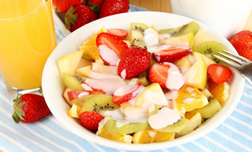 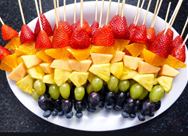 Rokdarbi: Pilnveido prasmes darbam ar nazi (uzziešana, griešana).Izkārto smalkās formas uz sviestmaizes pēc parauga vai paša ieceres.Iesaistās galda klāšanā.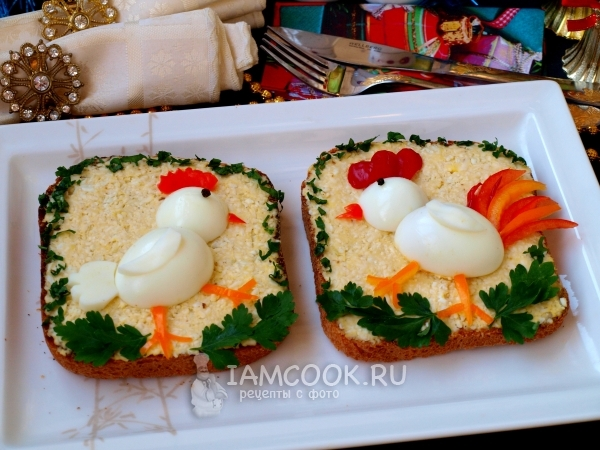 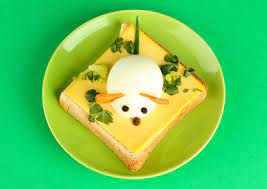 AplicēšanaIzvēlēties no pieejamajiem informatīvajiem materiāliem (bukleti, reklāmas ar pārtikas produktiem) un izgriezt dažādas formas siluetus. Uzlīmēt uz gatavas pamatnes.VeidošanaNostiprina veltnēšanas un saplacināšanas iemaņas, kā arī apaļu, ovālu un garenu formu veltnēšanu un savienošanu.Darbojas ar plastisku materiālu, patstāvīgi izvēlēto materiālu. Stāsta par savu ieceri.KonstruēšanaVingrinās papīra salvešu  locīšanā, locījuma vietu nogludina ar pirkstiem, nedaudz piespiež, raugās, lai locījuma līnija būtu taisna un stingra, loka atbilstoši nosacījumiem.Rokdarbi: Pārrunāt drošības noteikumus ar bērnu. Sagādāt nepieciešamos pārtikas produktus: 1 apelsīns, 2 kivi, 2 banāni,ābols, vīnogas. 1 paciņa jogurta (garša pēc izvēles)Nodrošināt ar nazi, dēlīti, traukiem ēdiena pagatavošanai.Veic nepieciešamās sagatavošanas darbības: nomizo ābolu ar mizojamo nazi, nomizo kivi, pārgriež ābolu un izgriež ābola serdi.Rokdarbi:  Sarūpē produktus sviestmaizēm;Pārrunā par drošības noteikumiem, strādājot ar nazi (plastmasas, koka), tikai pieaugušā klātbūtnē;Pievērš uzmanību sīku detaļu griešanai;Palīdz pēc nepieciešamības;Pārrunā par paveikto;Uzslavē par paveikto.AplicēšanaRosina noklausīties pasaku J. Zvirgzdiņš “Tobiass dodas pasaulē” fragmentu.Piedāvā izgriezt maizes, bulciņu attēlus no reklāmām ar pārtikas produktiem, pārtikas bukletiem utt.Mudina izveidot Lāča Tobiasa sapni -  maizes koku.Seko drošības noteikumu ievērošanu, darbojoties ar šķērēm.VeidošanaPiedāvā bērnam izvēlēties atbilstošas krāsas plastilīnu.Rosina bērnu darboties. Vēro bērna darbību, ja nepieciešams, palīdz.KonstruēšanaRosina locīt papīra salvetes, atbilstoši nosacījumiem. Demonstrē locīšanas paņēmienus, darbojas kopā ar bērnu.Pievērš uzmanību precizitātei. Vēro bērna darbību, ja nepieciešams, palīdz. Paredz laiku, lai bērns varētu darboties savā tempā, izmēģināt vairākas reizes, līdz izdodas, kā iecerēts, uzslavē par uzmanību un mērķtiecību.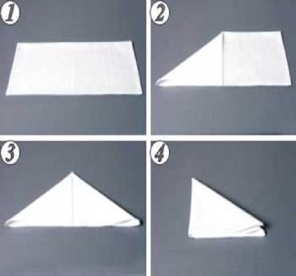 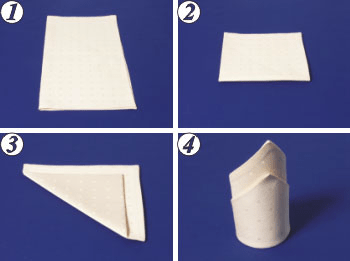 Iesūta radošā darba foto.